 2023年北京市中小学生冬季运动系列比赛-旱地冰球项目竞赛规程一、组织机构（一）主办单位：北京市教育委员会	北京市体育局北京奥运城市发展促进中心（二）承办单位：北京市少年宫北京市昌平区教育委员会（三）协办单位: 北京世纪星国际冰雪体育中心二、比赛时间：2023年7月三、比赛地点：北京世纪星国际冰雪体育中心四、竞赛分组小学组、初中组、高中组五、参赛资格（一）以学校为单位组队报名参赛。每个参赛学校必须是一所全日制普通中小学。各区选拔推荐学校报名参赛，每区每组别限报4支球队。（二）每支队伍限报领队1人、教练员1人，队员6至15人；小学组性别不限，男、女可混合组队。（三）参赛运动员必须具有正式学籍的在校中小学生，比赛前须带学生卡（带照片）或学籍证明单以备查验。领队、教练员出具本校工作证或在职证明（加盖公章）。（四）小学组比赛的运动员须是4至6年级的在校在籍学生；其他组别根据学生学籍信息报名参加相应组别。（五）每支参赛队伍穿着统一服装，自备一深一浅两种颜色的球衣，球衣背面须印有姓名及号码。（六）报名成功后不得更换参赛选手。（七）学校主管领导负责本队队员的资格审查。比赛时领队或教练必须到场,家长不得进入比赛场地。（八）凡参赛运动员须思想品德好、学习成绩及格、经医务部门检查身体健康适宜该项竞赛活动，并已上人身伤害事故保险。各参赛学校报名表须提交医务证明并加盖医务章（学校不具备体检条件，可组织学生体检后，由医院出示证明盖章）及校章方可有效。学校须对学生进行安全教育，并负责参赛学生的健康，出行和参赛安全。（九）比赛中替补席只允许有本队领队1名、教练员1名及其他参赛队员，其他任何人不得在替补席。杜绝罢赛、“冒名顶替”参加比赛、打架等不良现象发生，比赛期间任何人不得对裁判员、运动员、观众有不礼貌行为及其他严重违反体育道德行为，若出现违规行为第一次警告，若再次发生一经发现并核实无误，则取消该队继续比赛资格及比赛成绩，并按《全国学生体育竞赛纪律处罚规定》及有关规定严肃处理。六、报名办法（一）各参赛队自行下载报名表（附1），粘贴电子版照片、按要求填写（手工填写无效）并打印一份，所打印报名表由主管领导审查队员资格并签字后加盖校章和医务签章；再将完成盖章的报名表、在职证明扫描件发送至报名邮箱，文件名为“XX区XX学校XX组别报名表”。过期不予补报,报名后不得更改。（二）报名时须一并附上运动员本人CMIS系统学籍信息表并加盖学校公章，扫描件电子版发送到报名邮箱，进行运动员资格审查。（三）将领队、教练员、运动员（包括替补队员）参赛证（附2）信息填写完整，并附上本人近期一寸免冠电子版照片以及“参赛人员名单”（见附2），以word文档形式发送至报名邮箱，文件名为“XX区XX学校XX组参赛证及名单”。同一学校不同组别参赛队报名材料，需清晰标示组别。（四）报名截止日期为：2023年6月日（五）报名联系人：孟令成 联系电话：18101300226（六）报名邮箱:floorball2021@163.com七、竞赛办法（一）竞赛规则1.规则：参照附32.比赛时间：以下时间均为毛时计算小学组：24分钟，分为上下半场，每场12分钟初中组：24分钟，分为上下半场，每场12分钟高中组：24分钟，分为上下半场，每场12分钟3.比赛用球：旱地冰球专用球（塑料中空圆球）4.比赛装备：（1）球员：旱地冰球专用球杆（具有IFF官方认证标识）、球衣（禁穿冰球球衣及护具）、适合室内运动的运动鞋、护膝、运动防护眼镜（小学组参赛队员必须佩带护目镜）。（下图为球杆示意）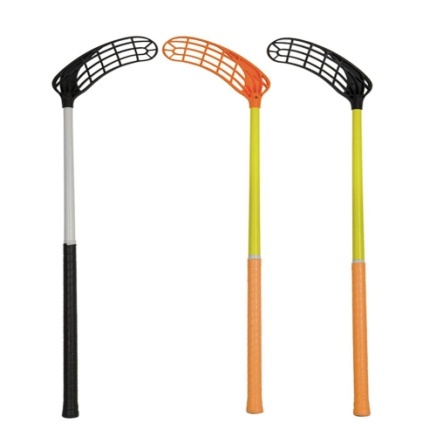 （2）门将：要求佩戴有面网的旱地冰球专用头盔，穿护胸、护裆裤、护膝、手套。（下图为头盔示意）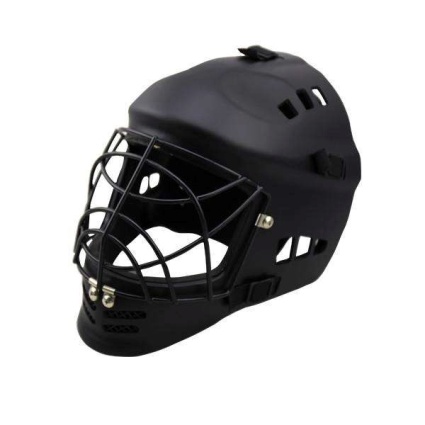 （二）特殊规定1.各组别参赛队报名不足三支球队时取消该组别比赛。2.比赛场地为正规运动场地，具体内容见附3。3.凡参加本次比赛的运动队需自备比赛装备。4.各阶段参赛运动员必须遵守学生守则，不遵守者一律不得上场参赛。5.资格审查：比赛时须携带参赛证（附2）方可参赛，同时携带运动员本人CMIS系统学籍信息表并加盖学校公章,以备抽查。八、比赛名次及奖项设置（一）各组别取前八名，不足八队减一录取。（二）前三名颁发奖杯、前八名颁发证书。（三）个人奖项：最佳球员奖（冠军队中得分最多的球员）最佳守门员（失分最少的队守门员获得）最佳得分手（单人得分最高的球员）九、领队会（一）时间: 2023年7月4日，下午14:00—17:00（二）地点：北京市昌平区兴寿学校会议室（大）（三）领队会时须提交知情通知书（附4），方可参赛。十、最终解释权归组委会所有十一、未尽事宜另行通知联系人：陈海燕（北京市少年宫）电话：010-87550389庞  剑（赛事裁判长）电话：010-62550118孟令成（报名咨询）电话：18101300226附：1.旱地冰球项目报名表2.旱地冰球项目参赛证3.旱地冰球项目竞赛规则4.旱地冰球项目知情通知书附1旱地冰球项目报名表区教委（签章）：             参赛单位（签章）:联系人 :                     联系电话：医务（签章）：               参赛单位领队签字:组别：小学组（  ）初中组（  ）高中组（  ）说明：请在要报名的项目所对应组别的括号中打√附2注：1.各参赛队领队、教练须填写第一张参赛证（上），职务一栏相应括号内画√。各参赛队所有运动员(包括替补队员)须填写第二张参赛证（下）。参赛人员名单例：海淀区北大附中新馨学校领队：赵俊龙教练：姚  梦队员：郭梓溪   周擎宇   李梓源   魏大同 附3旱地冰球项目竞赛规则一、抽签分组(一)小组赛根据报名情况和先后顺序，分成XX组，分别进行小组单循环比赛；按积分排列小组名次，每个小组的头两名进入淘汰赛。(二)淘汰赛小组赛每组第一为一组，每组第二为一组，两两抽签对阵，以决出冠军、亚军、季军及相应的名次。二、场地安排：    (一)小学组：采用15*28米场地大球门6V6    (二)初中组：采用15*28米场地大球门6V6  (三)高中组：采用15*28米场地大球门6V6三、比赛规则（一）比赛时间1.以下时间均为毛时计算小学组：24分钟，分为上下半场，每场12分钟初中组：24分钟，分为上下半场，每场12分钟高中组：24分钟，分为上下半场，每场12分钟2.罚球时不停止计时3.在比赛当中，每个队的教练或队长有权请求一次暂停，暂停时间30s（二）小组赛积分规则1.小组赛采用3分制，常规时间内获胜的队积3分，平积1分，负队积0分；积分多者名次列前。淘汰赛常规时间内打平直接进入点球大赛。2.小组赛如三队以上积分相同名次确定（1）同积分球队之间的胜负关系；（2）积分相同队之间比赛净胜球多者名次列前；（3）如仍相等，进球数多者名次列前；（4）如仍相等抽签将决定（5）如遇两支或两支以上球队积分相等时，则比赛双方胜者名次列前。（三）点球双方最后场上队员从中线出发，带球射门，每人仅有一次射门机会。点球大战采取“突然死亡制”，即一方罚进，而另一方罚失，则罚进队直接获胜。（四）比赛参与者1.球员（1）每个队最多15人，包括普通球员和守门员（2）比赛时，每队最多上场6人，包括守门员（3）在比赛开始时，每个队在场上应该有5名普通球员和1名装备完全的守门员，否则不符合要求者被判0-5负（4）比赛过程中，每个队在场上至少应有4名球员，否则不符合要求者被判0-5负（5）换人可以随时进行，一场比赛中每个队换人次数不做限制（6）受伤流血的队员在流血得到控制前不能上场比赛2.守门员（1）守门员在比赛名单中被标记为“G”，被标记为“G”的球员在本场比赛中不能像普通球员一样，使用球杆在场上比赛（2）如果一方门将受伤需要更换，该队有2分钟的时间更换装备，但这段时间不能用来热身，被换上来的守门员也应该在比赛名单中被标记为“G”（3）如果守门员完全离开球门区（身体没有任何一部分与球门区的地面接触），他将被视为普通球员，但是没有球杆（4）守门员允许在自己的球门区跳起3.队长（1）每个队应该有一名队长，队长在球员名单中用“C”标记（2）如果一个队的队长被更换，被换成其他人的队长在本场比赛中不能再成为队长（3）每个队只有队长在暂停的时候可以和裁判进行交流4.参与者装备、着装（1）每个队应该有统一的队服，除了灰色以外颜色随意（2）如果两个队衣服的颜色不能区分，客队需更换成其他颜色的衣服（3）守门员穿运动衫、长裤、袜子和鞋，允许带头盔和薄手套（4）球衣上应该编号，编号介于199之间，除了守门员以外其他人不能使用“1”号（5）队长应该佩戴袖标（6）球杆：除了缩短球杆，其他对球杆进行的改装都是禁止的（五）特殊状况1.争球（1）每节开始时或是进球之后，应该在中心点争球，双方队员回到己方半场（2）当比赛被打断时，应该在最近的发球点进行争球（3）争球时，除了争球的队员，其他队员及他们的球棒均应该距离球至少3米（4）争球时，每队派出一名队员进行争球，两名队员面对面站好，不能有身体接触，脚和杆均垂直于中心线，不能与球接触，用比赛时握杆的方法握杆（5）争球可以直接射门，进球有效（6）导致争球的几种情况球在无意中损坏或不能继续比赛球所在地附近的档板相互分离球门无意中被移动且不能及时被移回（门将有责任将球门尽可能快的移回到规定的位置）发生严重伤害或受伤的球员影响比赛无关人员进入到比赛场地，比赛场地的灯熄灭，结束信号错误的发出及可能影响比赛结果的球打在裁判的身上等意外情况发生进球无效（包括球未经过球门线进入球门）点球未取得进球或点球的球队故意拖延时间双方队员同时犯规裁判无法判断界外球和任意球或裁判认为他们的决定是错误的2.界外球（1）一方将球打出界或触及天花板等球场上方的物体时，另一方发界外球（2）界外球发球时，将球摆在球出界的地点，距离挡板1.5米处（3）一方发界外球时，另一方队员及他们的球棒均应该距离球至少3米。若犯规队员不退出3米之外，发球队员可以直接发球，但在犯规队员退出3米外区域的过程中，发球队员不能发球（4）界外球发球时，应用球杆击打球，不能轻击球，不能拖球，不能将球挑起（5）发球队员在球触及其他队员的球杆或其它装备之前不得再次触球（6）界外球可以直接射门，进球有效3.任意球（1）任意球发球时将球摆在犯规地点，如果犯规地点在球门线及其延伸线之后，或是距离守门员区域小于3.5米，应将球摆在合适的位置（2）一方罚任意球时，另一方队员及他们的球棒均应该距离球至少3米。若犯规队员不退出3米之外，罚球队员可以直接发球，但在犯规队员退出3米外区域的过程中，罚球队员不能发球（3）任意球罚球时，应用球杆击打球，不能轻击球，不能拖球，不能将球挑起（4）罚球队员在球触及其他队员的球杆或其它装备之前不得再次触球（5）任意球可以直接射门，进球有效（6）导致任意球的几种情况一方队员击打、锁住、挑起或用脚踢对方球员的球杆，抱住另一方队员或另一方队员的球杆一方队员故意拖延时间一方队员向后挥杆或向前挥杆超过腰部（包括虚拟击球，周围无人时不算犯规）、用球杆或脚的任何部分在膝盖以上击球或试图击球守门员在发球时完全离开球门区、发球或踢球超过中心线（球未接触地面、挡板、其他队员或其他队员的装备前超过中心线）、控制球超过3秒、接到本方队员的传球一方队员将他的球杆、脚或他的腿放在对方队员的两腿或两脚之间一方队员为了控制球或获得更好的位置移动对方队员或阻挡对方队员（包括进攻队员阻碍防守队员组成防线）一方队员在球未碰到其他队员的球杆或其他装备时连续踢球两次一方队员进入守门员区域、故意移动对方球门或阻碍对方守门员发球（距离守门员小于3米）一方球员跳起停球（双脚完全离开地面，如果没碰到球不算犯规）4.点球（1）罚球队员从中心点开始（2）除了罚球队员和对方门将以外的所有人应该在替换区等待，直到点球全部结束（3）罚球队员开始发球时，守门员应该在球门线上（4）罚球队员在守门员碰到球之前可以无限次碰球，但只能向前移动（5）罚点球时计时停止（6）当一方队员射门或罚任意球时另一方有队员在守门员区域里或在球门里或球门被故意移动时应该罚点球（六）惩罚1.基本规定：被罚下场的人应该在受罚席等待直到惩罚结束2.罚下场1分钟（1）如果一只队伍有人被罚下场1分钟时，对方队员取得进球，惩罚立即结束，除非对方在场人数小于等于本方人数（2）如果一只队伍有超过1人被罚下场1分钟，他们的惩罚应该同时结束（3）导致罚下场1分钟的情况一方队员击打、锁住、挑起或用脚踢对方球员的球杆、抱住另一方队员或另一方队员的球杆来获得优势或在没有机会拿到球的情况下完成上述动作一方队员用平躺或蹲下的姿态，用头、手或胳臂停球与击球一方队员用他的球杆或他的脚的任意部分在胸部以上击球或用球杆进行危险动作一方队员故意阻挡对方守门员发球或在罚球时距离球少于3米一方队员在没有控制球的情况下阻挡或绊倒对方球员一方队员（普通球员）在没有球杆的情况下参与比赛或没有将他破损的球杆从赛场上拾起并带到替换区一方队员或球队浪费比赛时间3.罚下场2分钟（1）如果一只队伍有人被罚下场2分钟时，对方队员取得进球，惩罚也不会立即结束（2）导致罚下场2分钟的情况一方球员用他的球杆进行危险或暴力的行为一方球员用他的球杆钩住对方球员的身体一方球员扔出他的球杆或其他装备来击球或试图击球进球得分1.进球：当球完全越过球门线时，被判定进球2.进球无效（1）进攻队员故意改变球门的位置（2）进攻队员故意用身体的任何部分碰球导致进球（3）球在结束哨声响起时越过球门线（4）球未经过球门线进入球门（5）守门员将球扔进或踢进对方球门（6）球击中裁判后反弹进入球门附4北京市中小学生冬季运动系列比赛-旱地冰球比赛知情通知书由北京市教育委员会、北京市体育局、北京奥运城市发展促进中心主办，北京市少年宫、昌平区教育委员会承办的2023年北京市中小学生冬季运动系列比赛-旱地冰球比赛，将于7月在北京世纪星国际冰雪体育中心举行。受北京市委托，北京市少年宫负责此次活动的组织协调工作。为确保比赛期间的安全，遵循安全第一、预防为主的原则，北京市中小学生冬季运动系列比赛-旱地冰球比赛组委会与 学 校 名 称 签订《知情通知书》。一、工作目标（一）参赛各校确保本校参赛师生往返安全，比赛、住宿及饮食安全。（二）参赛各校师生没有发生打架斗殴事件。（三）参赛各校师生没有因人员不慎而引发食物中毒事件。（四）参赛各校师生没有发生由本队人员引起的火灾、触电、交通安全、拥挤踩踏等意外安全事故。（五）参赛各校师生没有违法、乱纪行为。（六）遵守比赛规则和纪律，确保比赛顺利进行。二、参赛师生安全责任学 校 名 称 作为本次活动的组队单位，对本校参加活动的师生安全负责。本校指定姓名、职务、联系电话                          为本次比赛的安全责任人。各校必须制订活动安全预案，并制定专门应对突发事件的处置预案，须与各参赛单位签订校内《知情通知书》。各校具体负责下列安全事项：1.健康：（1）参赛各校师生未出现发热、干咳、乏力、嗅觉味觉减退、 鼻塞、流涕、咽痛、结膜炎、肌痛和腹泻等 11 类症状。（2）自备比赛所需物资，包括比赛装备、衣物、水杯、毛巾等，禁止与他人共用。（3）配备常规药品，带队教师观察参赛师生健康状况，一旦发现问题第一时间上报组委会。（4）比赛期间组委会统一安排医务急救，如有紧急情况各区参赛队应及时安排就医。（5）如有师生发生安全事故或健康问题，各区应及时与学校及家属进行沟通，稳定家属情绪，协调后续处理事宜。2.与学生家长的沟通：参赛前各校需告知并经过学校、学生家长同意，学生方可参加比赛，各校应与学校、学生家长签订安全协议书。学生家长应保证学生的身心健康，适宜参加此次运动会比赛，不支持带病带伤参加比赛。3.比赛安全：（1）各带队领队教师应积极做好安全宣传教育工作，教育参赛学生服从指挥，听从安排，遵守纪律，维护秩序，任何人不得携带易燃易爆危险品、管制刀具等违禁物品。（2）所有师生应共同负起整个比赛的安全责任，密切配合，统筹协作，确保比赛顺利、安全。（3）比赛期间如发生突发情况，按各校制定的应急预案，由带队教师统一指挥，管理好学生，稳定情绪，有序离场。（4）带队教师应及时了解学校师生比赛期间身心健康情况，若发现师生出现发热、干咳、乏力、嗅觉味觉减退、 鼻塞、流涕、咽痛、结膜炎、肌痛和腹泻等症状或不适宜者应及时报告、进行治疗处理。（5）服从比赛场地裁判员及组委会工作人员管理，不得发生冲突。如有问题，由各区领队上报组委会协调解决。（6）各参赛单位除运动员，领队及教练员外，其他人员一律不得进入比赛场地。三、赛事组委会责任（一）做好赛事期间的组织协调和安全教育工作。（二）协调解决赛会有关事宜和问题。四、本通知书签订双方应加强配合，密切协作，互相监督。五、本通知书自双方签署之日起生效。单位（组委会公章）：          单位（学校公章）：负责人（签字）：              负责人（签字）：日期：                        日期：领队：教练：姓名：教育ID号：参赛号码：姓名：教育ID号：参赛号码：姓名：教育ID号：参赛号码：姓名：教育ID号：参赛号码：姓名：教育ID号：参赛号码：姓名：教育ID号：参赛号码：姓名：教育ID号：参赛号码：姓名：教育ID号：参赛号码：姓名：教育ID号：参赛号码：姓名：教育ID号：参赛号码：姓名：教育ID号：参赛号码：姓名：教育ID号：参赛号码：姓名：教育ID号：参赛号码：姓名：教育ID号：参赛号码：姓名：教育ID号：参赛号码：姓名：教育ID号：参赛号码：北京市中小学生冬季运动系列比赛北京市中小学生冬季运动系列比赛北京市中小学生冬季运动系列比赛 旱地冰球项目参赛证（领队/教练） 旱地冰球项目参赛证（领队/教练） 旱地冰球项目参赛证（领队/教练）姓名照片（一寸免冠）职务领队（）教练（）照片（一寸免冠）身份证照片（一寸免冠）项目旱地冰球照片（一寸免冠）区、学校参赛组别比赛时间2023年7月2023年7月比赛地点北京世纪星国际冰雪体育中心北京世纪星国际冰雪体育中心北京市中小学生冬季运动系列比赛北京市中小学生冬季运动系列比赛北京市中小学生冬季运动系列比赛 旱地冰球项目参赛证（运动员） 旱地冰球项目参赛证（运动员） 旱地冰球项目参赛证（运动员）姓名照片（一寸免冠）教育ID照片（一寸免冠）身份证照片（一寸免冠）项目旱地冰球照片（一寸免冠）区、学校参赛组别领队、电话比赛时间2023年7月2023年7月比赛地点北京世纪星国际冰雪体育中心北京世纪星国际冰雪体育中心